Приложение  к приказу от 20.01.2023г. года №03-04/20Утверждаю:заведующий МБДОУ «Детский сад №25»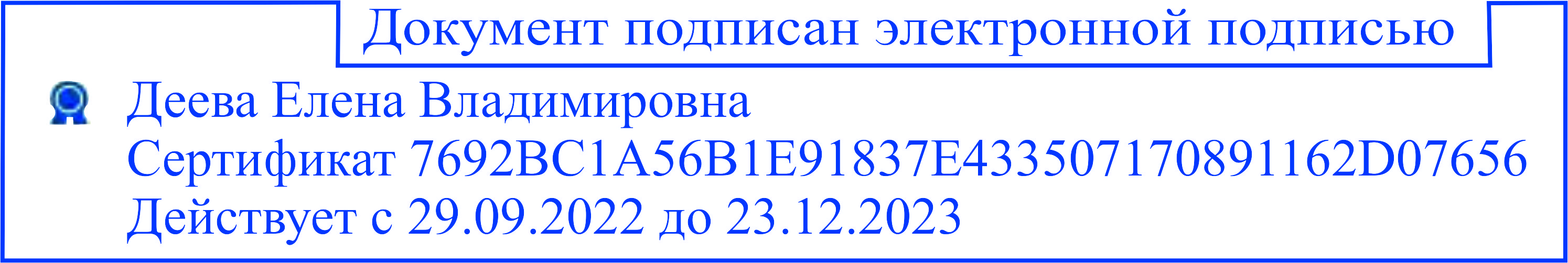 Положение
о рабочей группе по приведению образовательной программы дошкольной образовательной организации в соответствие с федеральной образовательной программой дошкольного образования1. Общие положения1.1. Настоящее положение определяет цель, основные задачи, функции, а также порядок формирования рабочей группы МБДОУ «Детский сад №25» по приведению образовательной программы (далее – ОП) в соответствие с федеральной образовательной программой дошкольного образования (далее – ФОП).1.2. Рабочая группа по приведению ОП в соответствие с ФОП (далее – Рабочая группа) создается для реализации мероприятий дорожной карты по внедрению ОП на основе ФОП в  МБДОУ «Детский сад №25» по направлениям:- нормативно-правовое обеспечение;- организационно-управленческое обеспечение;- кадровое обеспечение;- методическое обеспечение;- финансовое обеспечение;- информационное обеспечение.1.3. Рабочая группа создается на период с 23.01.20223 по 01.09.2023.1.4. Деятельность Рабочей группы осуществляется в соответствии с действующим законодательством Российской Федерации и настоящим Положением.1.5. Положение о рабочей группе и ее состав утверждаются приказом заведующего МБДОУ «Детский сад №25»2. Цель и задачи деятельности Рабочей группы2.1. Основная цель создания Рабочей группы – обеспечение системного подхода к введению ФОП.2.2. Основными задачами Рабочей группы являются:- приведение ОП в соответствие с ФОП;- внесение изменений в действующие локальные нормативные акты, приведение их в соответствие с ФОП;- обеспечение координации мероприятий, направленных на введение ФОП;- информирование всех участников образовательных отношений о целях и ходе введения ФОП.3. Функции Рабочей группы3.1. Анализ документов федерального, регионального уровня, регламентирующих введение ФОП. 3.2. Анализ действующей образовательной программы по всем направлениям на предмет соответствия ФОП.3.3. Разработка локальных нормативных актов, регламентирующих приведение ОП в соответствие с ФОП.3.4. Координация деятельности всех участников образовательных отношений по вопросам введения ФОП.3.5. Определение механизма разработки и реализации ОП в соответствии с ФОП.3.6. Приведение в соответствие с ФОП рабочей программы воспитания и календарного плана воспитательной работы.3.7. Своевременное размещение информации по введению ФОП на сайте МБДОУ «Детский сад №25»  на странице http://ds25.seversk.ru/?page_id=17458.3.8. Информирование всех участников образовательных отношений о содержании и особенностях ФОП, требованиях к реализации ОП в соответствии с ФОП.3.9. Мониторинг результативности введения ФОП на различных этапах.3.10. Приведение системы оценки качества образования в соответствие с требованиями ФОП.4. Состав рабочей группы4.1. В состав Рабочей группы входят все категории участников образовательных отношений. 4.2. Рабочая группа избирает председателя и секретаря.4.3. Председатель, секретарь и члены Рабочей группы утверждаются приказом заведующего  МБДОУ «Детский сад №25»5. Организация деятельности Рабочей группы 5.1. Рабочая группа осуществляет свою деятельность в соответствии с дорожной картой внедрения ФОП, утвержденной приказом руководителя МБДОУ «Детский сад №25»5.2. Заседания Рабочей группы проводятся не реже одного раза в месяц. В случае необходимости могут проводиться внеочередные заседания. 5.3. Подготовку и организацию заседаний Рабочей группы, а также решение текущих вопросов осуществляет председатель.5.4. Заседание Рабочей группы считается правомочным, если на нем присутствует не менее половины членов состава Рабочей группы.5.5. Заседания Рабочей группы оформляются протоколами, которые подписывают председатель и секретарь.5.6. Окончательная версия проекта ОП, приведенной в соответствие с ФОП, рассматриваются на заседании педагогического совета МБДОУ «Детский сад №25»6. Права Рабочей группы 6.1. Рабочая группа для решения возложенных на нее задач имеет в пределах своей компетенции право:- запрашивать и получать в установленном порядке необходимые материалы;- направлять своих представителей для участия в совещаниях, конференциях и семинарах по вопросам, связанным с введением ФОП, проводимых органами местного самоуправления ЗАТО Северск и другими организациями Томской области;- привлекать в установленном порядке для осуществления информационно-аналитических и экспертных работ научные и иные разработки.7. Ответственность Рабочей группы7.1. Рабочая группа несет ответственность:-  за выполнение приказа, данного Положения по приведению ОП в соответствие с ФОП;- за выполнение дорожной карты по каждому рассматриваемому вопросу с указанием ответственных лиц и сроков исполнения решений;-  за разработку в полном объеме ОП в соответствии с ФОП, ФГОС ДО; - за соответствие вариативных форм, способов, методов, средств реализации, практики и способов поддержки детской инициативы возрастным, психофизиологическим особенностям, склонностям, способностям, интересам и потребностям воспитанников.8. Документы Рабочей группы 8.1. Обязательными документами Рабочей группы являются:- приказ о создании Рабочей группы, - дорожная карта внедрения ФОП и протоколы заседаний.- протоколы заседаний Рабочей группы;- настоящее Положение. 8.2. Документация Рабочей группы оформляется в соответствии с общими требованиями к оформлению деловой документации.9. Изменения и дополнения в Положение9.1. Изменения и дополнения в Положение вносятся на основании решения рабочей группы и закрепляются приказом заведующего МБДОУ «Детский сад №25»